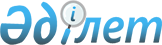 О бюджете сельского округа Кыркенсе на 2023-2025 годыРешение Жанакорганского районного маслихата Кызылординской области от 29 декабря 2022 года № 348
      В соответствии с пунктом 2 статьи 9-1 кодекса Республики Казахстан "Бюджетный кодекса Республики Казахстан" и статьи 6 Закона Республики Казахстан "О местном государственном управлении и самоуправлении в Республике Казахстан" Жанакорганский районный маслихат РЕШИЛ:
      1. Утвердить бюджет сельского округа Кыркенсе на 2023-2025 годы согласно приложениям 1, 2 и 3 соответственно, в том числе на 2023 год в следующем объеме:
      1) доходы – 234 054 тысяч тенге, в том числе:
      налоговые поступления – 5050 тысяч тенге;
      неналоговые поступления – 160 тысяч тенге;
      поступления от продажи основного капитала – 0;
      поступления трансфертов – 228 844 тысяч тенге;
      2) затраты – 234 054 тысяч тенге;
      3) чистое бюджетное кредитование – 0:
      бюджетные кредиты – 0;
      погашение бюджетных кредитов – 0;
      4) сальдо по операциям с финансовыми активами – 0:
      приобретение финансовых активов – 0;
      поступления от продажи финансовых активов государства – 0;
      5) дефицит (профицит) бюджета – 0;
      6) финансирование дефицита (использование профицита) бюджета – 0.
      2. Объем субвенций за 2023 год передаваемый из районного бюджета в бюджет сельского округа 64 396 тысяч тенге.
      3. Настоящее решение вводится в действие с 1 января 2023 года и подлежит официальному опубликованию. Бюджет сельского округа Кыркенсе на 2023 год Бюджет сельского округа Кыркенсе на 2024 год Бюджет сельского округа Кыркенсе на 2025 год
					© 2012. РГП на ПХВ «Институт законодательства и правовой информации Республики Казахстан» Министерства юстиции Республики Казахстан
				
      Секретарь Жанакорганского районного маслихата 

Г.Сопбеков
Приложение 1 к решению
Жанакорганского районного маслихата
от 29 декабря 2022 года № 348
Категория
Категория
Категория
Категория
Сомасы, мың теңге
Класс
Класс
Класс
Сомасы, мың теңге
Подкласс
Подкласс
Сомасы, мың теңге
I. Доходы
234 054
1
Налоговые поступления
5 050
01
Подоходный налог
70
2
Индивидуальный подоходный налог
70
04
Налоги на собственность
4 980
1
Hалоги на имущество
50
3
Земельный налог
193
4
Налог на транспортные средства
4 037
5
Единый земельный налог
700
2
Неналоговые поступления
160
01
Доходы от государственной собственности
160
5
Доходы от сдачи в аренду имущества, находящегося в собственности государства
160
4
Поступление трансфертов
228 844
02
Трансферты из вышестоящих органов государственного управления
228 844
3
Трансферты из бюджетов городов районного значения, сел, поселков, сельских округов
228 844
Функциональная группа
Функциональная группа
Функциональная группа
Функциональная группа
Сомасы, мың теңге
Администратор бюджетных программ
Администратор бюджетных программ
Администратор бюджетных программ
Сомасы, мың теңге
Программа
Программа
Сомасы, мың теңге
Наименование
Сомасы, мың теңге
II. Затраты
234 054
01
Государственные услуги общего характера
38 332
124
Аппарат акима города районного значения, села, поселка, сельского округа
38 332
001
Услуги по обеспечению деятельности акима города районного значения, села, поселка, сельского округа
38 332
06
Социальная помощь и социальное обеспечение
4 050
124
Аппарат акима города районного значения, села, поселка, сельского округа
4 050
003
Оказание социальной помощи нуждающимся гражданам на дому
4 050
07
Жилищно-коммунальное хозяйство
32 176
124
Аппарат акима города районного значения, села, поселка, сельского округа
32 176
008
Освещение улиц в населенных пунктах
1 110
009
Обеспечение санитарии населенных пунктов
271
011
Благоустройство и озеленение населенных пунктов
30 795
08
Культура, спорт, туризм и информационное пространство
17 887
124
Аппарат акима города районного значения, села, поселка, сельского округа
17 616
006
Поддержка культурно-досуговой работы на местном уровне
17 616
124
Аппарат акима города районного значения, села, поселка, сельского округа
271
028
Проведение физкультурно- оздравительных и спортивных мероприятии на местном уровне
271
13
Прочие
141 609
124
Аппарат акима города районного значения, села, поселка, сельского округа
141 609
057
"Реализация мероприятий по социальной и инженерной инфраструктуре в сельских населенных пунктах в рамках проекта "Ауыл-Ел 6eciri"
141 609
3.Чистое бюджетное кредитование
0
4. Сальдо по операциям с финансовыми активами
0
5. Дефицит (профицит) бюджета
0
6. Финансирование дефицита (использование профицита) бюджета
0Приложение 2 к решению
Жанакорганского районного маслихата
от 29 декабря 2022 года № 348
Категория
Категория
Категория
Категория
Сомасы, мың теңге
Класс
Класс
Класс
Сомасы, мың теңге
Подкласс
Подкласс
Сомасы, мың теңге
I. Доходы
73 089
1
Налоговые поступления
5 302
01
Подоходный налог
74
2
Индивидуальный подоходный налог
74
04
Налоги на собственность
4 493
1
Hалоги на имущество
53
3
Земельный налог
 203
4
Налог на транспортные средства
4 237
5
Единый земельный налог
735
2
Неналоговые поступления
168
01
Доходы от государственной собственности
168
5
Доходы от сдачи в аренду имущества, находящегося в собственности государства
168
4
Поступление трансфертов
67 619
02
Трансферты из вышестоящих органов государственного управления
67 619
3
Трансферты из бюджетов городов районного значения, сел, поселков, сельских округов
67 619
Функциональная группа
Функциональная группа
Функциональная группа
Функциональная группа
Сомасы, мың теңге
Администратор бюджетных программ
Администратор бюджетных программ
Администратор бюджетных программ
Сомасы, мың теңге
Программа
Программа
Сомасы, мың теңге
Наименование
Сомасы, мың теңге
II. Затраты
73 089
01
Государственные услуги общего характера
40 249
124
Аппарат акима города районного значения, села, поселка, сельского округа
40 249
001
Услуги по обеспечению деятельности акима города районного значения, села, поселка, сельского округа
40 249
06
Социальная помощь и социальное обеспечение
4 253
124
Аппарат акима города районного значения, села, поселка, сельского округа
4 253
003
Оказание социальной помощи нуждающимся гражданам на дому
4 253
07
Жилищно-коммунальное хозяйство
9 805
124
Аппарат акима города районного значения, села, поселка, сельского округа
9 805
008
Освещение улиц в населенных пунктах
1 166
009
Обеспечение санитарии населенных пунктов
285
011
Благоустройство и озеленение населенных пунктов
8 354
08
Культура, спорт, туризм и информационное пространство
18 782
124
Аппарат акима города районного значения, села, поселка, сельского округа
18 497
006
Поддержка культурно-досуговой работы на местном уровне
18 497
124
Аппарат акима города районного значения, села, поселка, сельского округа
285
028
Проведение физкультурно- оздравительных и спортивных мероприятии на местном уровне
285
3.Чистое бюджетное кредитование
0
4. Сальдо по операциям с финансовыми активами
0
5. Дефицит (профицит) бюджета
0
6. Финансирование дефицита (использование профицита) бюджета
0Приложение 3 к решению
Жанакорганского районного маслихата
от 29 декабря 2022 года № 348
Категория
Категория
Категория
Категория
Сомасы, мың теңге
Класс
Класс
Класс
Сомасы, мың теңге
Подкласс
Подкласс
Сомасы, мың теңге
I. Доходы
76 011
1
Налоговые поступления
5 514
01
Подоходный налог
77
2
Индивидуальный подоходный налог
77
04
Налоги на собственность
4 673
1
Hалоги на имущество
55
3
Земельный налог
211
4
Налог на транспортные средства
4 407
5
Единый земельный налог
764
2
Неналоговые поступления
175
01
Доходы от государственной собственности
175
5
Доходы от сдачи в аренду имущества, находящегося в собственности государства
175
4
Поступление трансфертов
70 322
02
Трансферты из вышестоящих органов государственного управления
70 322
3
Трансферты из бюджетов городов районного значения, сел, поселков, сельских округов
 70 322
Функциональная группа
Функциональная группа
Функциональная группа
Функциональная группа
Сомасы, мың теңге
Администратор бюджетных программ
Администратор бюджетных программ
Администратор бюджетных программ
Сомасы, мың теңге
Программа
Программа
Сомасы, мың теңге
Наименование
Сомасы, мың теңге
II. Затраты
76 011
01
Государственные услуги общего характера
41 859
124
Аппарат акима города районного значения, села, поселка, сельского округа
41 859
001
Услуги по обеспечению деятельности акима города районного значения, села, поселка, сельского округа
41 859
06
Социальная помощь и социальное обеспечение
4 423
124
Аппарат акима города районного значения, села, поселка, сельского округа
4 423
003
Оказание социальной помощи нуждающимся гражданам на дому
4 423
07
Жилищно-коммунальное хозяйство
10 196
124
Аппарат акима города районного значения, села, поселка, сельского округа
10 196
008
Освещение улиц в населенных пунктах
1 212
009
Обеспечение санитарии населенных пунктов
 296
011
Благоустройство и озеленение населенных пунктов
86 88
08
Культура, спорт, туризм и информационное пространство
19 533
124
Аппарат акима города районного значения, села, поселка, сельского округа
19 237
006
Поддержка культурно-досуговой работы на местном уровне
19 237
124
Аппарат акима города районного значения, села, поселка, сельского округа
 296
028
Проведение физкультурно- оздравительных и спортивных мероприятии на местном уровне
296
3.Чистое бюджетное кредитование
0
4. Сальдо по операциям с финансовыми активами
0
5. Дефицит (профицит) бюджета
0
6. Финансирование дефицита (использование профицита) бюджета
0